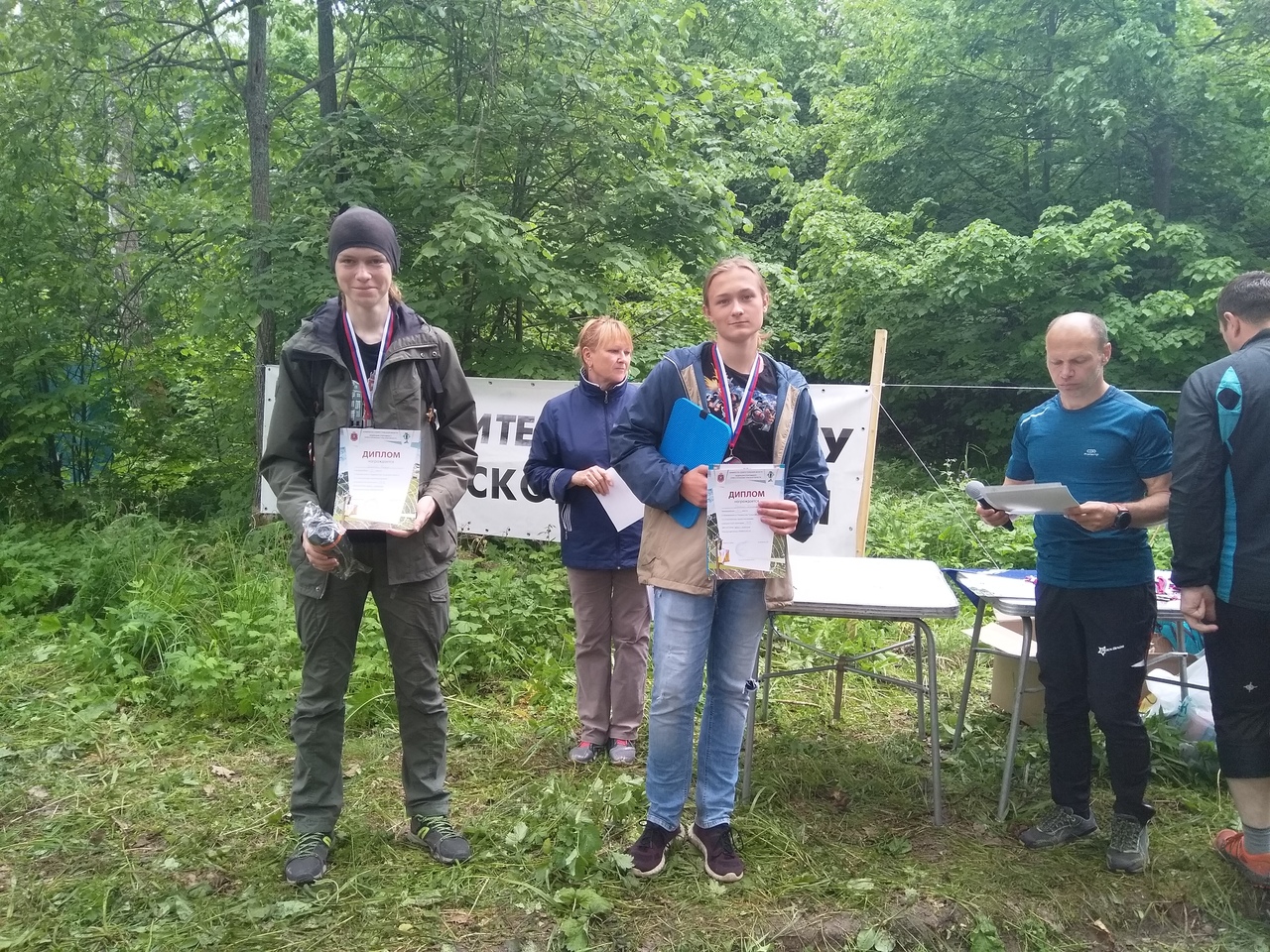 Ласкин Данила (справа)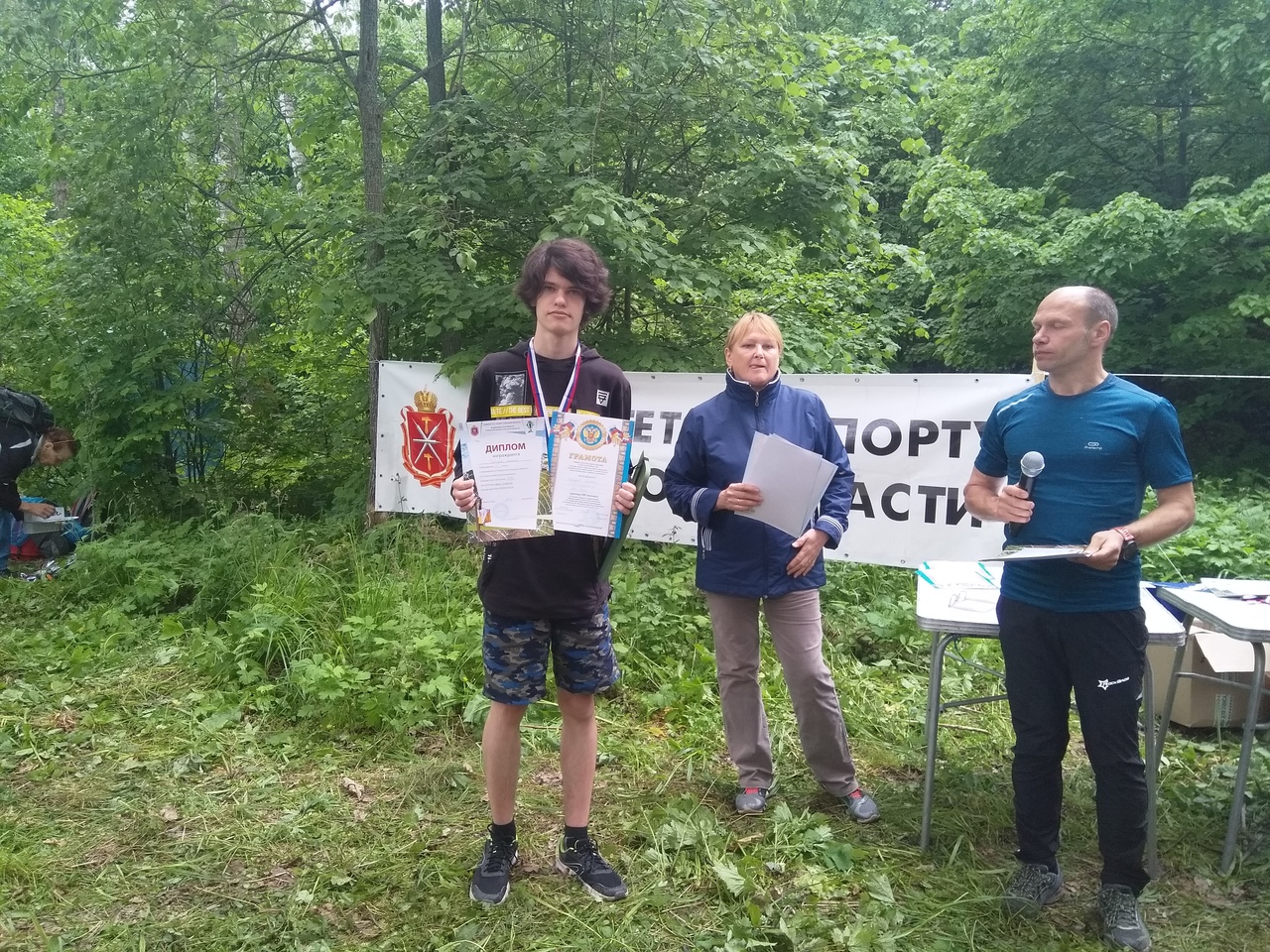 Токарев Алексей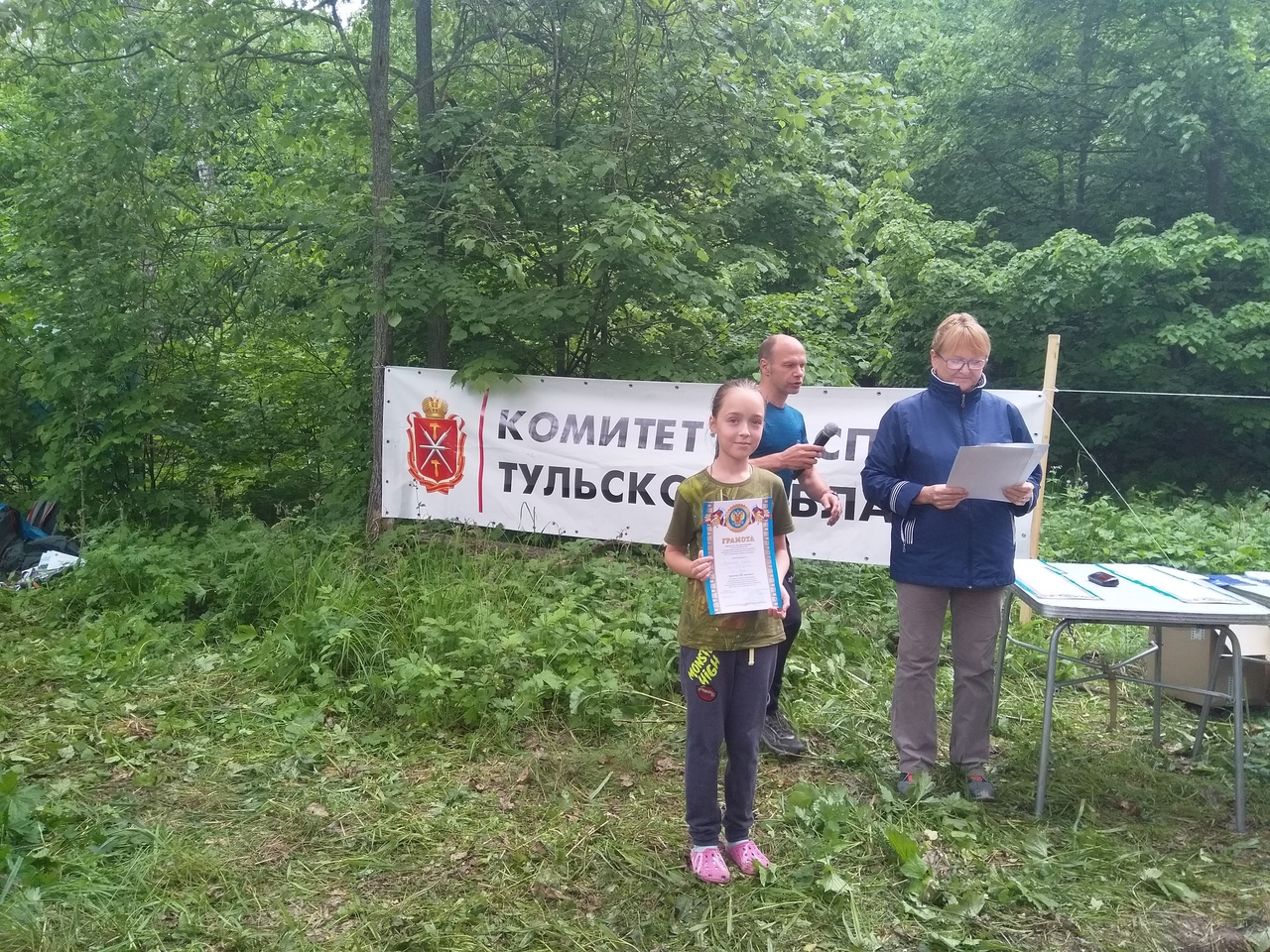 Рыженкова Полина